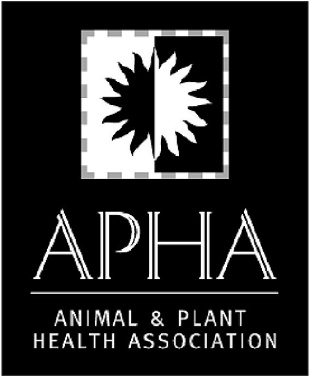 ORDER FORMVeterinary Data Sheet Compendium 2016Please send me ____ copy(ies) of the APHA Veterinary Data Sheet Compendium 2016 at €39.00 per copy (incl. P&P)Name:	___________________________________________________	(Please print details)Company:	___________________________________________________Address:	___________________________________________________	___________________________________________________E-mail:	___________________________________________________Cheques are payable to the "Animal & Plant Health Association"Please find cheque attached for €________________ TOTAL.Please send cheques to:	Animal & Plant Health Association		31A Ravens Rock Road		Sandyford Industrial Estate		Dublin 18	Phone	+ 353 1 2930021